2.1.7. Erzwungene Schwingung und ResonanzZwei identische Schwinger werden gekoppelt und der Erreger in Schwingung versetzt.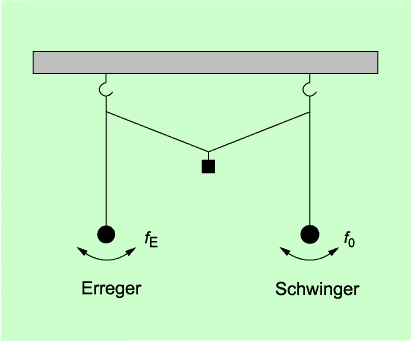 Nach einiger Zeit schwingt das zweite Pendel mit.Hier stimmen Eigenfrequenz  und Erregerfrequenz  überein. Es zur RESONANZ.fE << f0Amplitude des Erregers gleich Amplitude des Oszillators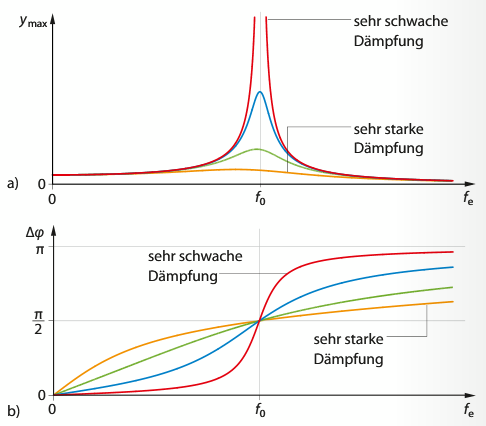 Erreger und Oszillator schwingen phasengleichfE = f0Amplitude des Oszillators wird besonders großErreger und Oszillator schwingen mit einem Phasenunterschied von π/2fE >> f0Amplitude des Oszillators ist kleinErreger und Oszillator schwingen mit einem Phasenunterschied von π (Gegentakt)Resonanz kann erwünscht (Musikinstrumente) oder unerwünscht (Zerstörung von Gebäuden durch Erdbeben) sein.